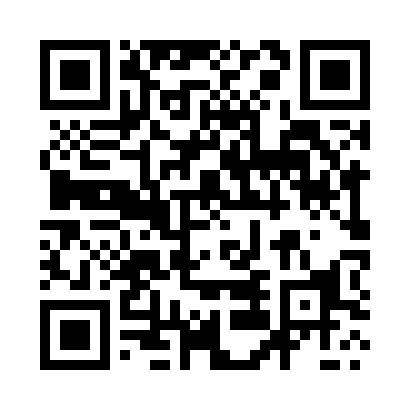 Prayer times for Gingoog, PhilippinesWed 1 May 2024 - Fri 31 May 2024High Latitude Method: NonePrayer Calculation Method: Muslim World LeagueAsar Calculation Method: ShafiPrayer times provided by https://www.salahtimes.comDateDayFajrSunriseDhuhrAsrMaghribIsha1Wed4:115:2411:372:525:506:582Thu4:115:2311:372:525:506:593Fri4:105:2311:372:535:506:594Sat4:105:2311:362:535:506:595Sun4:095:2211:362:535:506:596Mon4:095:2211:362:545:507:007Tue4:085:2211:362:545:517:008Wed4:085:2211:362:555:517:009Thu4:085:2111:362:555:517:0010Fri4:075:2111:362:555:517:0111Sat4:075:2111:362:565:517:0112Sun4:075:2111:362:565:517:0113Mon4:065:2111:362:565:527:0114Tue4:065:2011:362:575:527:0215Wed4:065:2011:362:575:527:0216Thu4:065:2011:362:585:527:0217Fri4:055:2011:362:585:527:0318Sat4:055:2011:362:585:527:0319Sun4:055:2011:362:595:537:0320Mon4:055:2011:362:595:537:0421Tue4:045:2011:362:595:537:0422Wed4:045:1911:363:005:537:0423Thu4:045:1911:363:005:547:0524Fri4:045:1911:373:005:547:0525Sat4:045:1911:373:015:547:0526Sun4:045:1911:373:015:547:0627Mon4:035:1911:373:015:547:0628Tue4:035:1911:373:025:557:0629Wed4:035:1911:373:025:557:0730Thu4:035:1911:373:025:557:0731Fri4:035:1911:373:035:557:07